Presseinformation»Meeresgrab« von Peter WarkMeßkirch, Juni 2019Mord im Urlaubsparadies
Neuer Kanarenkrimi von Peter Wark – Der dritte Fall für den deutschen Aussteiger Martin Ebel auf La PalmaPeter Wark ist Gmeiner-Autor der ersten Stunde. In seinen actionreichen Kriminalromanen schlägt sich deutlich seine Reiseleidenschaft nieder. Diese weckte auch seine Liebe für die Atlantikinsel La Palma. Nach »Versandet« (2018) und »Absturz« (2018) erscheint nun mit »Meeresgrab« der dritte Fall für den deutschen Aussteiger und ehemaligen Rechtsanwalt Martin Ebel auf der beliebten Kanareninsel. Der Tod seines Schulfreundes, der sich unerwartet bei ihm eingenistet hatte, wirft einige Fragen auf. Schnell kommt Martin Ebel kriminellen Machenschaften auf die Spur. Dabei wird er selbst zur Zielschreibe der Ereignisse, die ihn schließlich auf die Nachbarinsel Teneriffa führen. Neben der Aussteigerromantik und -depression sowie dem kanarischen Lebensgefühl kommen im Laufe der Handlung vor allem die Naturschönheiten der grünen Insel zum Tragen. Ein lakonischer Schreibstil und witzig-skurril gestaltete Charaktere sorgen für ein spannendes Lesevergnügen inmitten von Sonne, Strand und Meer.Zum BuchKann man einem Schulfreund trauen, zu dem man über 20 Jahre lang keinen Kontakt mehr hatte? Diese Frage hätte sich Aussteiger Martin Ebel stellen sollen, bevor sich der ungebetene Gast aus Deutschland in seiner Wohnung auf La Palma breit gemacht hat. Als er die wahren Gründe für den Besuch aus der Heimat zu erahnen beginnt, haben die Ereignisse bereits eine mörderische Dynamik entwickelt – und Ebel wird immer tiefer in den Strudel aus Lügen, kriminellen Verstrickungen und Gewalt hineingezogen …Der AutorPeter Wark war viele Jahre als Redakteur bei verschiedenen Zeitungen tätig und arbeitet inzwischen in der Unternehmenskommunikation. Seiner südwürttembergischen Heimat ist er immer verbunden geblieben – seit einiger Zeit lebt er auch wieder dort. Peter Wark hat bereits mehrere Kriminalromane und zahlreiche Kurzgeschichten veröffentlicht. Seine Bücher spielen auf der Schwäbischen Alb, den Kanaren, in München, aber auch in Australien. Die La Palma-Krimis sind von seiner Liebe zu der Insel und seiner Leidenschaft für das Mountainbiken inspiriert.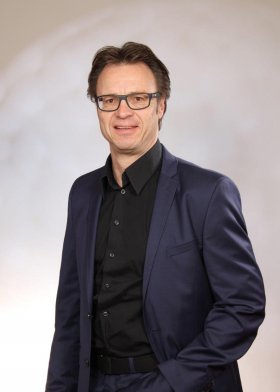 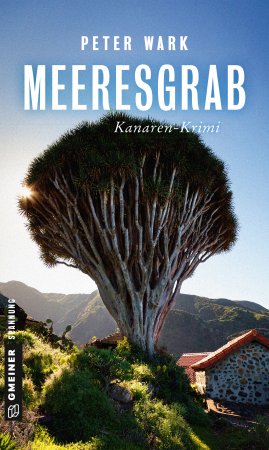 MeeresgrabPeter Wark276 Seiten EUR 12,00 [D] / EUR 12,40 [A]ISBN 978-3-8392-2533-2Erscheinungstermin: 12. Juni 2019 (Copyright Porträt: © Wolfgang Irg)Kontaktadresse: Gmeiner-Verlag GmbH Petra WendlerIm Ehnried 588605 MeßkirchTelefon: 07575/2095-153Fax: 07575/2095-29petra.wendler@gmeiner-verlag.dewww.gmeiner-verlag.deAnforderung von Rezensionsexemplaren:Peter Wark »Meeresgrab«, ISBN 978-3-8392-2533-2Absender:RedaktionAnsprechpartnerStraßeLand-PLZ OrtTelefon / TelefaxE-Mail